Rito della VestizionediSr. Rita Letiziadel Crocifisso Risorto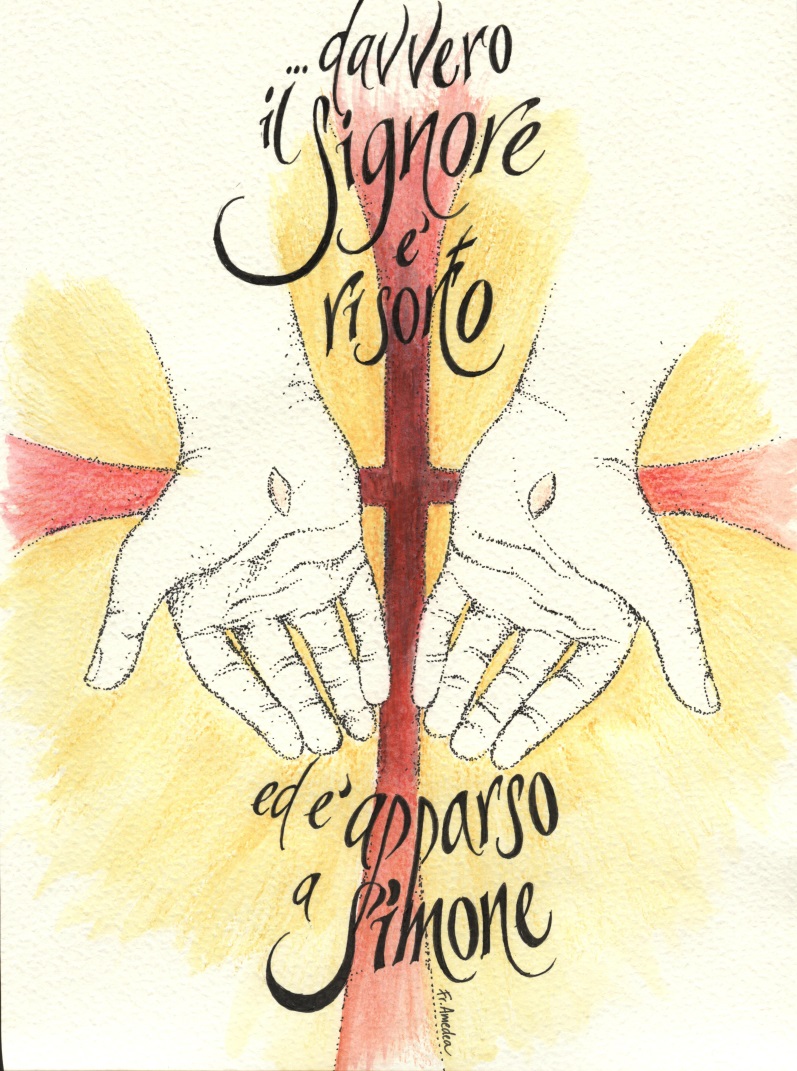 19 Novembre 2017Solennita’ di S. Agnese di AssisiCanto d’inizio:Voglio esaltare	 	Voglio esaltare il nome del Dio nostroè Lui la mia libertà!Ecco il mattino gioia di salvezzaun canto sta nascendo in noi!Vieni o Signore luce del camminofuoco che nel cuore accende il sì!Lieto il tuo passaggio ritmi la speranzaPadre della verità.Voglio esaltare il nome del Dio nostrogrande nella fedeltàEgli mi ha posto sull’alto suo monteroccia che non crolla mai!Voglio annunciare il dono crocifissodi Cristo il Dio con noi perché della morte Lui si prende gioco Figlio  che ci attira a sé.Benedizione dell’abitoCel.  Nel nome del Padre e del Figlio e dello Spirito santo.Tutti: Amen.Cel.  Il Signore sia con voi.Tutti: E con il tuo spirito.Cel. Preghiamo.Benedetto sei tu, o Dio, Padre di misericordia, per Gesù Cristo nostro Signore,che nel grembo verginale di Mariasi è degnato di rivestirsi della nostra fragile umanità.Effondi sopra questo abito la tua benedizione e concedi alla sorella che lo indosseràdi rivestirsi interiormente di Cristo Gesù. Egli vive e regna nei secoli dei secoli.Tutti: Amen.E l’abito religioso e la corona vengono aspersi con l’acqua benedetta.Celebrazione dell’Ora Sesta Inno: Va’ secura! Memore del tuo propositoCome un’altra RacheleTieni sempre avanti agli occhi tuoiIl punto di partenza.Mira, contempla, bramando d’imitarlo!Mira, contempla, bramando sì, d’imitarlo!Conserva i risultati raggiunti,ciò che fai, fallo bene!Non arrestarti ma con passo veloce,leggero e sicuro avanza!Lieta e sollecita e confidenteNella via della beatitudine.Mira, contempla,bramando, si, d’imitarlo!Ant. Per divina ispirazione vi siete fatte figlie e ancelle 	dell’altissimo sommo Re, il Padre celeste, 	vi siete sposate allo Spirito Santo, 	scegliendo di vivere secondo la perfezione del santo Vangelo.	  								        (cfr. FF 2788)(il salmo è cantato alternato fra Assemblea e solista)SALMO 117, 1-9 [I] Canto di gioia e di vittoria
Gesù è la pietra che, scartata da voi costruttori, è diventata testata d'angolo (At 4, 11)

Celebrate il Signore, perché è buono; *
eterna è la sua misericordia. 
Dica Israele che egli è buono: *
eterna è la sua misericordia. 
Lo dica la casa di Aronne: *
eterna è la sua misericordia. 
Lo dica chi teme Dio: *
eterna è la sua misericordia. 
	Nell'angoscia ho gridato al Signore, *
	mi ha risposto, il Signore, e mi ha tratto in salvo. 
	Il Signore è con me, non ho timore; *
	che cosa può farmi l'uomo? 
	Il Signore è con me, è mio aiuto, *
	sfiderò i miei nemici. 
E' meglio rifugiarsi nel Signore *
che confidare nell'uomo. 
E' meglio rifugiarsi nel Signore *
che confidare nei potenti.
	Tutti i popoli mi hanno circondato, *
	ma nel nome del Signore li ho sconfitti. 
	Mi hanno circondato, mi hanno accerchiato, *
	ma nel nome del Signore li ho sconfitti. 
	Mi hanno circondato come api, †
	come fuoco che divampa tra le spine, *
	ma nel nome del Signore li ho sconfitti. 
	Mi avevano spinto con forza per farmi cadere, *
	ma il Signore è stato mio aiuto. 
	Mia forza e mio canto è il Signore, *
	egli è stato la mia salvezza. 
Grida di giubilo e di vittoria, *
nelle tende dei giusti: 
la destra del Signore ha fatto meraviglie, †
la destra del Signore si è alzata, *
la destra del Signore ha fatto meraviglie. 
	Non morirò, resterò in vita *
	e annunzierò le opere del Signore. 
	Il Signore mi ha provato duramente, *
	ma non mi ha consegnato alla morte.
	Apritemi le porte della giustizia: *
	entrerò a rendere grazie al Signore. 
E' questa la porta del Signore, *
per essa entrano i giusti. 
	Ti rendo grazie, perché mi hai esaudito, *
	perché sei stato la mia salvezza. 
La pietra scartata dai costruttori *
è divenuta testata d'angolo; 
ecco l'opera del Signore: *
una meraviglia ai nostri occhi. 
Questo è il giorno fatto dal Signore: *
rallegriamoci ed esultiamo in esso. 
Dona, Signore, la tua salvezza, *
dona, Signore, la tua vittoria! 
Benedetto colui che viene nel nome del Signore. *
Vi benediciamo dalla casa del Signore; 
Dio, il Signore è nostra luce. †
Ordinate il corteo con rami frondosi *
fino ai lati dell'altare. 
	Sei tu il mio Dio e ti rendo grazie, *
	sei il mio Dio e ti esalto. 
Celebrate il Signore, perché è buono: *
eterna è la sua misericordia.Ant. Per divina ispirazione vi siete fatte figlie e ancelle dell’altissimo sommo Re, il Padre celeste, vi siete sposate allo Spirito Santo, scegliendo di vivere secondo la perfezione del santo Vangelo.	  			      (cfr. FF 2788)Rito della VestizioneLa madre rivolge il suo saluto con queste o simili parole:Sorelle carissime, ringraziamo il Signore per il dono della nostra vocazionee per Rita che ha camminato in questo tempo di probandatonella sequela del Crocifisso povero.La madre, rivolgendosi a Rita, le domanda:Rita, che cosa chiedi?Rita risponde:L’amore di Dio mi ha guidata in mezzo a voi:per questo, sorretta dalla sua grazia,chiedo di abbracciare la vita delle Sorelle Povere di S. Chiara,seguendo Cristo ovunque egli vada.Insegnatemi a formare con voi un solo corpoa servizio della Chiesa e di tutti i nostri fratelliin un sacrificio continuo di lode.Aiutatemi ad accogliere la mia povertàper accogliere Colui che per primo si è fatto povero,nell’ascolto docile e obbediente a Gesùper imparare da Lui l’obbedienza della croce,affinché possa amare solo Luicome unico Signore della mia vita e per iniziare a vivere fedelmente il Vangelo,nostra Forma di vita, nell’amore fraterno.La Madre risponde con queste parole:L’altissimo Padre celesteti sostenga con la sua grazia,il Figlio di Dio sia la tua Vialo Spirito Santo ti visiti con la sua consolazione.Lo stesso Dio, vivo e vero,Trinità perfetta e unità semplice,illumini la nostra fraternitàper accompagnare il tuo caminoe per crescere insiemenell’adesione alla Sua volontàe nel santo servizio che abbiamo intrapreso.Tutti: Amen.La Madre rivolge la sua parola a  Rita e alla fraternità. Il Celebrante:Padre delle misericordie, Donatore di ogni bene sommo e di ogni dono perfetto,che attiri ogni uomo alla sequela del tuo Figlio,ti ringraziamo per Rita che oggi inizia il cammino nella vita religiosa.Illumina con la luce del tuo Spirito il suo cuore perché possa conoscere e amarela tua altissima volontà.Tutti: Amen.Celebrazione della Parola di DioPrima LetturaDalla prima lettera di S. Paolo apostolo ai Corinzi (1Cor 15,1-5)Vi proclamo poi, fratelli, il Vangelo che vi ho annunciato e che voi avete ricevuto, nel quale restate saldi e dal quale siete salvati, se lo mantenete come ve l'ho annunciato. A meno che non abbiate creduto invano!
A voi infatti ho trasmesso, anzitutto, quello che anch'io ho ricevuto, cioè
che Cristo morì per i nostri peccati secondo le Scritture
e che fu sepolto
e che è risorto il terzo giorno secondo le Scritture
e che apparve a Cefa e quindi ai Dodici. Seconda letturaDalla Vita Seconda di Tommaso da Celano	Fra tutti gli orrori della miseria umana, Francesco sentiva ripugnanza istintiva per i lebbrosi. Ma, ecco, un giorno ne incontrò proprio uno, mentre era a cavallo nei pressi di Assisi. Ne provò grande fastidio e ribrezzo; ma per non venire meno alla fedeltà promessa, come trasgredendo un ordine ricevuto, balzò da cavallo e corse a baciarlo. E il lebbroso, che gli aveva steso la mano, come per ricevere qualcosa, ne ebbe contemporaneamente denaro e un bacio. Subito risalì a cavallo, guardò qua e là – la campagna era aperta e libera tutt’attorno da ostacoli –, ma non vide più il lebbroso. Pieno di gioia e di ammirazione, poco tempo dopo volle ripetere quel gesto: andò al lebbrosario e, dopo aver dato a ciascun malato del denaro, ne baciò la mano e la bocca. Così preferiva le cose amare alle dolci (Cfr Pr 27,7), e si preparava virilmente a mantenere gli altri propositi.Omelia del celebranteCanto: Tu sei santo 		Tu sei santo, Signore Dio, fai cose grandi, meravigliose.Tu sei il Bene, il sommo Bene, tu sei il Signore onnipotente.Tu sei forte, tu sei grande, tu sei l’Altissimo onnipotenteTu sei presente, sei per sempre Dio, presente sei.Tu sei Trino e solo Dio, Tu sei il Re del cielo e della terra.Tu sei bellezza, sei per sempre Dio, bellezza sei.Tu sei amore e carità, Tu sei sapienza e umiltà.Tu sei letizia, sei per sempre Dio, letizia sei.Tu sei la mia speranza e la mia forza,Tu sei la mia ricchezza e la mia gioia.Tu sei la pace, sei per sempre Dio, la pace sei.Tu sei difesa, Tu sei sicurezza, Tu sei rifugio, Tu sei salvezza,Tu sei la vita, sei per sempre Dio, la vita sei. ConsegneLa Madre introduce la consegna dell’abito a Rita con questa preghiera:Madre:Preghiamo: O Padre misericordioso e clemente,ascolta l’umile preghiera che ti eleviamoper Rita, tua serva,cui stiamo per imporre, nel tuo nome,l’abito di Clarissa.Infondi il tuo Spirito nel suo cuore;perché povera e umilea imitazione di Cristo e della Vergine Mariasia fedele sempre al tuo amoree custodisca in purezza e semplicitàlo spirito della santa orazione e la carità fraterna.Per Cristo nostro Signore.Tutti: Amen.Madre:Il Signore ti aiuti a spogliarti di te stessaper rivestirti di Cristo:Rita:Il Signore è mia parte di eredità e mio calice.nelle tue mani, Signore, è la mia vita. Nell’indossare la tonaca:Madre:Rita, ricevi l’abito della penitenzafatto a immagine della croce.Il Signore ti rivesta di sé perché tu possa divenire nuova creatura.Rita: Amen.Nel consegnare il libro del Vangelo:Madre:Ricevi il Vangelo del Signore nostro Gesù Cristo:impara a custodire nel cuore la Parolae a conformare ad essa la tua vita.Rita: Amen. Nel consegnare il libro della Liturgia delle Ore:Madre:Ricevi il libro della Liturgia delle Ore: non estinguere mai lo spirito di orazione e devozione e impara ad essere, nella Chiesa, voce della Sposa che parla a Cristo suo Sposo.Rita: Amen. A questo punto la Madre consegna a Rita il nome nuovo, dicendo:Carissima Ritada oggi ti chiamerai suor Rita Letizia del Crocifisso Risorto.Quindi Rita Letizia scambia l’abbraccio di pace con la Madre e le sorelle della fraternità durante il canto:Audite PoverelleAudite poverelle, dal Signor vocateke de multe parte et provincie sete adunate,ke de multe parte et provincie sete adunate.Audite poverelle, dal Signor vocatevivate sempre en veritatee in obedientia moriate,vivate sempre en veritatee in obedientia moriate,Non guardate alla vita foraquella dello spirito è miglioravi prego per grande amore che in povertà viviate.Quel che son d’infermità gravatee l’altre che son fatigateciascuna lo sostenga in pacee serà in Cielo coronata.(Si ripete tutto 2 volte)Rendimento di grazieCelebrante:Rendiamo grazie al Padre delle Misericordie per aver chiamato la nostra sorella Rita Letizia a vivere il Vangelo nella via tracciata da San Francesco e da Santa Chiara e a Lui eleviamo la nostra preghiera:Ascoltaci, Padre.	Padre benedici sempre papa Francesco e tutta la tua Chiesa e dona ad ogni cristiano di essere testimone della tua resurrezione, speranza per ogni vita pr.	Padre buono e fedele ti affidiamo la nostra sorella Rita Letizia: guidala sempre più profondamente nella conoscenza amante della vita di tuo Figlio Crocifisso e risorto, che la chiama a seguirlo, perché possa divenire sempre più conforme a Lui nella gioia di restituire a te la vita che tu le hai donato pr.	Padre ti ringraziamo per la famiglia della nostra sorella Rita Letizia che oggi nuovamente la restituisce a te come dono prezioso ricevuto dalle tue mani: fa’ che possano scoprire nel si che tu oggi le doni di rinnovare, il segno della tua benedizione per tutti coloro che le hanno permesso di crescere come dimora per il Signore, pr.	Padre santo ti ringraziamo perché continui a rinnovare la vita nella nostra fraternità e oggi ci benedici con il desiderio di te della nostra sorella Rita Letizia: dilata gli spazi dell’amore perché possiamo crescere con lei nella quotidiana conformità al tuo santo volere in santa unità e altissima povertà sulla via del Santo Evangelo che ci hanno indicato Francesco e Chiara, pr.	Padre misericordioso e fedele, parla al cuore di tanti giovani perché possano vivere con gioia la loro vita come dono a te e ai fratelli in un docile ascolto della tua volontà che è pienezza di vita pr.Celebrante:Preghiamo: Padre glorioso e santo,principio e sorgente di ogni vocazione,concedi alla nostra sorellaRita Letizia del Crocifisso Risortoche oggi inizia la sua vita religiosadi fare, per la forza del tuo amore,ciò che tu vuoi e di volere sempre ciò che a te piacee fa che insieme a lei possiamo seguire le orme del tuo Figlio dilettoe giungere a te, o Altissimo,che vivi e regni glorioso per tutti i secoli dei secoli.Tutti: Amen.Benedizione di S. ChiaraMadre:Il Signore ci benedica e ci proteggaTutti: Amen.Madre:Faccia risplendere il suo volto su di noie ci doni la sua misericordia.Rivolga su di noi il suo sguardoe ci doni la sua pace.Tutti: Amen.Madre:Il Signore sia sempre con noie faccia che noi siamo sempre con Lui.Tutti: Amen.Celebrante:E la benedizione di Dio Onnipotente,Padre e Figlio e Spirito Santodiscenda su di noi e con noirimanga sempre.Tutti: Amen.Canto finale: Batte Batte La casa alle tue spalle già non si vede piùda Nazareth tu parti senza indugio verso il sudguardi il sole ed il cielo azzurro ma il sole è sceso in tenel tuo cuore una vita nuova batte, battee contempli quel grande mistero che ora palpita dentro te.La strada è lunga e dura ma tu non provi più né ansia né paura la tua gioia è molto piùperché sai che il tuo Signore ha scelto proprio tee il tuo cuore per il suo amore batte, batteperché sei ora Madre di un figlio il suo nome sarà “Gesù”.Intorno a te si leva un coro di angeli cantano al Re che vive in te.L’umanità ora e per tutti i  secolibeata ti chiamerà.Ti  vede da lontano e corre incontro a teè tarda ormai la sera ed è tarda la sua etàma al suono di quel saluto che le rivolgi tuanche il cuore del suo bambino batte, battesta esultando nel suo Signore che tu porti dentro di te.Magnificat anima mea DominumMagnificat anima mea.Magnificat anima mea Dominum Magnificat Dominum.Magnifichi il tuo Dio che per la sua bontàha posto la sua casa su una terra d’umiltàla tua voce è come un  canto risuona ancora quinel segreto di ogni cuore batte, batteci ricolma dei beni d’amore che il Signore ha versato in te.Magnificat anima mea DominumMagnificat anima mea.Magnificat anima mea Dominum Magnificat Dominum. (3 v.)(Seconda voce) …Et exultavit spiritus meusin Deo salutari meoMagnificat Dominun. 